“IMPLEMENTACIÓN DE ALGUNAS ACTIVIDADES DEL AMBIENTE DE APRENDIZAJE “IMAGEN – PALABRA CON CINCO NIÑAS DEL GRADO 608 DEL COLEGIO LICEO FEMENINO MERCEDES NARIÑO I.E.D.”DALIA I. CAMELO O.UNIVERSIDAD PEDAGÓGICA NACIONALFACULTAD DE HUMANIDADESDEPARTAMENTO DE LENGUASPROGRAMA DE LENGUAS EXTRANJERASRECURSOS DIDACTICOS APOYADOS EN TICSBogotá D.C.2013“IMPLEMENTACIÓN DE ALGUNAS ACTIVIDADES DEL AMBIENTE DE APRENDIZAJE “IMAGEN – PALABRA CON CINCO NIÑAS DEL GRADO 608 DEL COLEGIO LICEO FEMENINO MERCEDES NARIÑO I.E.D.”Trabajo presentado por:DALIA I. CAMELO O.Código 2007238004Presentado a la profesora:ESPERANZA VERAUNIVERSIDAD PEDAGÓGICA NACIONALFACULTAD DE HUMANIDADESDEPARTAMENTO DE LENGUASPROGRAMA DE LENGUAS EXTRANJERASRECURSOS DIDACTICOS APOYADOS EN TICSBogotá D.C.2013TABLA DE CONTENIDOINTRODUCCIÓN ................................................................. 04 1. CARACTERIZACIÓN ......................................................... 051.1 CONTEXTUALIZACIÓN INSTITUCIONAL ....................... 051.2 CARACTERIZACIÓN DE LA POBLACIÓN ......................... 072.  PREGUNTA ACERCA DE LA IMPLEMENTACIÓN .......................... 082.1 DELIMITACIÓN DE LA IMPLEMENTACIÓN ............................. 082.3 JUSTIFICACIÓN ........................................................... 094. OBJETIVOS .................................................................. 094.1 OBJETIVO GENERAL ............................................... 094.2 OBJETIVOS ESPECÍFICOS ......................................... 105.  MARCO TEÓRICO............................................................ 106.  METODOLOGÍA ............................................................. 157.  INSTRUMENTOS DE RECOLECCIÓN DE DATOS ........................ 168. IMPLEMENTACIÓN DE LAS ACTIVIDADES ESCOGIDAS DEL AMBIENTE DE APRENDIZAJE “IMAGEN-PALABRA”....................................... 179. ANÁLISIS E INTERPRETACIÓN DE LA INFORMACIÓN ................ 2110. CONCLUSIONES ............................................................ 25BIBLIOGRAFÍA .................................................................. 27ANEXOS ......................................................................... 28INTRODUCCIÓNEl uso de las TICs en el aula de clase es una necesidad en la actualidad no sólo porque se debe estar al tanto de las nuevas tecnologías, también porque hoy, ser letrado significa desarrollar la habilidad de producir y confrontar diferentes tipos de textos en diversos formatos, de los cuales el papel es sólo uno de ellos, y que incluyen aquellos digitalizados de forma virtual, circulen o no a través de la internet.En este trabajo de aula se opta por implementar algunas de las actividades planteadas en el Ambiente de Aprendizaje “IMAGEN – PALABRA” (multimodalidad), realizado por la docente Angela Patricia Melo Arévalo porque este ambiente de aprendizaje maneja el tema del libro-álbum y este tema es el que más se ajusta a lo que se ha trabajado durante el presente año escolar en mi propio Proyecto Pedagógico de Aula “EL libro álbum como herramienta metodológica para mejorar la producción escrita por medio de la creación de cuentos motivados por el Realismo Mágico de GABO” con las niñas del grado 608 del Liceo Femenino Mercedes Nariño I.E.D. Las actividades seleccionadas del ambiente de aprendizaje, para ser desarrolladas en clase de refuerzo los días sábado y durante algunas sesiones entre semana en las instalaciones del colegio, sirven como complemento a las clases que se realizaron durante todo el año escolar acerca del libro-álbum; pues en estos ejercicios multimodales, las niñas deben leer y analizar información que se relaciona con la teoría del color de forma que reflexionen sobre la relación de esta temática con sus experiencias, lo cual significa un gran aporte para que ellas logren manejar dichos conocimientos tanto de forma académica en la realización de sus tareas que involucren imágenes, como en su vida cotidiana al leer imágenes. Todo ello hace de esta experiencia, un aporte significativo para las estudiantes conformado a su vez un reto para la docente en formación al implementar las TICs en las sesiones de clase.1. CARACTERIZACIÓNLos contenidos de la caracterización básicamente dan cuenta del contexto en el cual se desarrollara el proyecto de aula y hace una descripción de las personas involucradas durante el proceso.1.1  CONTEXTUALIZACIÓN INSTITUCIONALNombre: Liceo Femenino Mercedes NariñoDirección: Avenida Caracas #23-24 sur (San José)Localidad: 18 Rafael UribeJornada: Mañana, tarde y nocheNiveles que ofrece: Preescolar, básica primaria, secundaria y mediaAño de fundación: 5 de Octubre de 1916Calendario: ACarácter: Institución de Educación DistritalEl colegio cuenta con un programa de intensificación en idiomas, escuelas deportivas, recreativas y artísticas, refuerzos escolares, programas de intensificación y profundización por áreas, y primeras comuniones, inclusive los días sábados. Trabaja bajo la modalidad de calendario A en los niveles de preescolar, primaria, básica secundaria, media académica y educación por ciclos en la jornada de la noche, para la cual se tiene una jornada extendida los días sábados en las áreas de educación física, educación artística, ética y religión; profundizando en las áreas de matemáticas y humanidades. Tiene una población de 6.213 estudiantes de todas las localidades de Bogotá.  Su plan de estudios se ha venido implementando desde el año 2009, producto del trabajo aunado de directivos y docentes, acompañados por la Universidad Monserrate. Su culminación está proyectada para este año 2013. Su ejes son desde los Campos de Pensamiento, Histórico, Social y Cultural, el Comunicativo, Arte y Expresión y  por último el Matemático y tecnológico. Éstos pretenden lograr una interdisciplinariedad que articule todas las asignaturas presentes tanto en el núcleo común como las relativas a las artes, y la implementación  de una evaluación de tipo dialógica, integral, formativa y participativa.Desde la conformación del CLUB DE CIENCIAS de la institución, se genera un espacio en el que se incentiva y promueve en las estudiantes el conocimiento científico, buscando que ellas sean pensadoras críticas, personas que plantean y resuelven problemas yendo más allá de la rutina, para vivir productivamente por medio del desarrollo de Proyectos micro-empresariales. En este mismo club se diseñó un blog que permite utilizar las tecnologías de la información TICS, sobre todo para la página interactiva institucional www.lifemena.jimdo.com  que desde el año 2008 ha generado constantemente y de forma actualizada, el fortalecimiento de la comunicación en doble vía entre los miembros de la comunidad liceísta, posibilitando a su vez el acceso a la información por parte de otras instituciones educativas y el público en general, así como la interactividad con la cual se ha logrado realizar sondeos de opinión, diligenciar encuestas, expresar inquietudes e iniciativas que involucran a docentes, estudiantes y padres de familia. El colegio cuenta con internet inalámbrico público llamado RED P, y tiene una línea propia para uso exclusivo de la administración, los docentes y la clase de sistemas. También tiene tres computadores portátiles para uso de las estudiantes en clase, La inclusión de las TICs se puede ver incluso en su Visión:En el año 2015, la IED Liceo Femenino Mercedes Nariño será una institución líder en procesos de enseñanza aprendizaje cooperativo y modelo en la formación de jujeres con calidad humana, autónomas, críticas, responsables, creativas e independientes, capaces de usar el conocimiento y las habilidades adquiridas en el desarrollo empresarial, dominio básico del inglés y aplicación de tecnologías en la construcción de su proyecto de vida que le permita pleno liderazgo para adoptar decisiones políticas y desempeños eficientes en todos los espacios de la vida y así trabajar por el bienestar de la comunidad y contribuir en la transformación de la sociedad.Sin embargo, el mayor énfasis del colegio se encuentra por ahora en las artes, las humanidades y los deportes.1.2 CARACTERIZACIÓN DE LA POBLACIÓNLa población de esta implementación pertenece a la IED Liceo Femenino Mercedes Nariño, ubicada en la Avenida Caracas N° 23-24 Sur Barrio San José, por lo cual se observan únicamente niñas. Son cinco niñas de 11 años, que viven en barrios aledaños al colegio; todas tienen en casa, al menos un computador con acceso a internet bajo la supervisión de su tutor(a) y se encuentran cursando el grado 608 de la jornada tarde. Todas las niñas tienen correo electrónico y afirmaron que una de sus actividades favoritas es pasar un tiempo considerable en las redes sociales,Las actividades que realizan en su tiempo libre se limitan a dormir y jugar frente a la pantalla de un PC, aunque algunas veces las emplean para sostener encuentros esporádicos entre compañeras y desarrollar tareas; salvo por los Domingos, que es cuando generalmente colaboran con las labores domésticas de sus respectivas viviendas, salen a visitar a sus familiares cercanos y pasan tiempo con su núcleo familiar ya sea en la ciclovía, los centros comerciales, parques, en misa e incluso en la propia casa, compartiendo ya un almuerzo, una charla, algunos juegos de mesa, viendo televisión o descansando cada uno en su respectivo espacio. Sin embargo, se puede establecer que a pesar de que las niñas tienen un comportamiento apático hacia los contenidos institucionales, cuando el docente logra obtener su atención con temas de su interés, reaccionan de una manera positiva, participando activamente en clase.Como la mayoría de las niñas del Liceo Femenino se encuentran entregando trabajos finales y en exámenes de recuperación, sólo se trabaja con cinco niñas como una población de muestra, representativa, aleatoria y simple, que estima como característica común pertenecer al grado 608 de la jornada tarde y que participaron en la realización del proyecto de aula “EL libro álbum como herramienta metodológica para mejorar la producción escrita por medio de la creación de cuentos motivados por el Realismo Mágico de GABO” durante el presente año escolar.2. PREGUNTA ACERCA DE LA IMPLEMENTACIÓNAl querer implementar actividades de un ambiente de aprendizaje digital en el aula de clase regular, surge la pregunta: ¿De qué forma incide en la clase regular, la implementación de las actividades relacionadas con el color,  del ambiente de aprendizaje digital “IMAGEN – PALABRA” (multimodalidad), al estar relacionado con el tema del libro álbum que se ha venido trabajando durante todo el año escolar?2.1 DELIMITACIÓN DE LA IMPLEMENTACIÓNLa implementación del ambiente de aprendizaje “IMAGEN – PALABRA” (multimodalidad),  se limita a conocer cómo se presenta la articulación entre este tipo de ambientes digitales y la clase regular, al tener como punto de encuentro el fortalecimiento del tema del color, su uso y funcionamiento, ya que está asociado al libro álbum que fue el proyecto de aula desarrollado durante el presente año escolar. Así pues, por medio de los diarios de campo sobre las clases dadas durante la ejecución del presente trabajo, se busca reconocer cómo la exploración de este tipo de ambientes de aprendizaje digitales puede complementar los conocimientos acerca del tema ya vistos en clase, que es el libro álbum, y cómo se concilian estos dos espacios de aprendizaje en un mismo contexto escolar.2.3 JUSTIFICACIÓNAl inicio del año escolar, se inició con las niñas, el proyecto de aula “EL libro álbum como herramienta metodológica para mejorar la producción escrita por medio de la creación de cuentos motivados por el Realismo Mágico de GABO”, desde donde se realizó un diagnóstico en el cual se determinó que ellas sentían apatía por los contenidos académicos aunque entre sus materias favoritas se encontraban las danzas, las artes y la informática, las dos primeras porque les parece divertido y les gusta bailar, y la tercera debido al contacto con la tecnología y sus diferentes aplicaciones. Con el proyecto de aula mencionado las niñas lograron realizar sus propios libro álbums con cuentos de su propia autoría basados en sus experiencias personales. 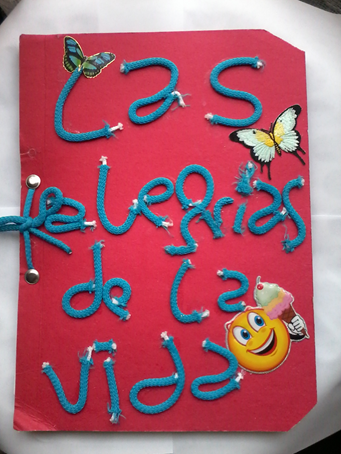 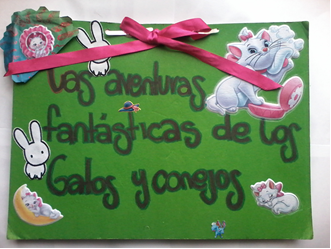 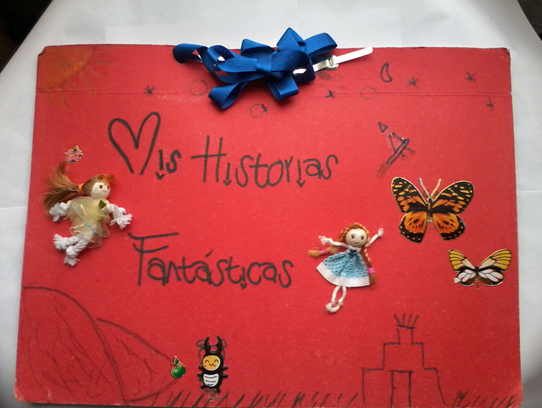 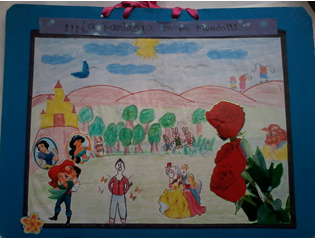 Sin embargo, luego de haber estudiado durante todo el año, acerca de la creación de cuentos y libro álbums, hubo un tema muy importante que tan sólo se mencionó sin mayor profundización y sin hacer mayor énfasis en su relación con la vida cotidiana: Los colores. Por eso, y teniendo en cuenta que a las niñas les gusta la tecnología y los computadores, la implementación de las actividades relacionadas con el color, su clasificación, función y uso, tomadas del ambiente de aprendizaje “IMAGEN – PALABRA” (multimodalidad) realizado por la docente Angela Patricia Melo Arévalo, es importante para que las niñas logren manejar este tipo de información y puedan utilizarla en el momento que lo requieran tanto en sus clases como en su vida. 4. OBJETIVOS 4.1 OBJETIVO GENERALAnalizar el tipo de incidencia que tiene la implementación de las actividades del ambiente de aprendizaje “IMAGEN – PALABRA” (multimodalidad), relacionadas con el color, en el desarrollo de la clase regular, al presentarse junto con el libro álbum como tema ya visto en el aula.  4.2 OBJETIVOS ESPECÍFICOS A) Realizar las actividades del ambiente de aprendizaje digital “IMAGEN – PALABRA” (multimodalidad) relacionadas con el color.B) Identificar la forma como la exploración de este tipo de ambientes de aprendizaje digitales puede complementar los conocimientos acerca del libro álbum al ser un  tema ya vistos en clase.C) Establecer el tipo de relación que se presenta entre un ambiente de aprendizaje escolar digitalizado y el de un aula regular de clase.5.  MARCO TEÓRICO En este trabajo de implementación de algunas actividades escogidas del ambiente de aprendizaje “IMAGEN-PALABRA”, se tiene en cuenta la siguiente base teórica: Los planteamientos de Sylvia Wolfe y Rosie Flewitt en su artículo investigativo New technologies, new multimodal literacy practices and young children's metacognitive development (2010) donde se presentan los fundamentos para realizar el análisis de la información recogida con los ejercicios interactivos a realizar. El concepto de alfabetización propuesto por Carlos F. Camargo en su artículo Multimedia Literacy in EFL Teacher Training, publicado por Ohana Foundation.  Igualmente, se estiman los postulados constructivistas desde los cuales se realizó el proyecto de aula “EL libro álbum como herramienta metodológica para mejorar la producción escrita por medio de la creación de cuentos motivados por el Realismo Mágico de GABO”, donde las estudiantes desarrollaron la producción de un libro con cuentos de su propia invención y significativos al ser producto de su experiencia personal. Desde la teoría postulada por Jean Piaget junto con su colaboradora Barbel Inhelder, en su libro Psicología del niñose tiene en cuenta que las niñas del grado 608 jornada tarde del Liceo Femenino, aún se encuentran en la etapa de desarrollo de las operaciones concretas, donde se expone (1997: pág. 96 - 130), que el niño se hace más capaz de mostrar el pensamiento lógico ante los objetos físicos, es capaz de retener mentalmente dos o más variables cuando estudia los objetos y reconcilia datos aparentemente contradictorios, puede pensar en objetos físicamente ausentes apoyado en imágenes vivas de experiencias pasadas. Frente a los objetos, puede formar jerarquías y entender la inclusión de clase en los diferentes niveles de una estructura. Para hacer comparaciones, puede manejar mentalmente al mismo tiempo: la parte o subclase, con el todo o clase superior, lo general y lo específico. Igualmente muestra una marcada disminución de su egocentrismo y se vuelve más sociable.Desde el artículo investigativo New technologies, new multimodal literacy practices and young children's metacognitive development (2010),  Sylvia Wolfe y Rosie Flewitt plantean el análisis de los procesos de alfabetización como una práctica social, en el aprendizaje del uso de múltiples modos de comunicación y discuten algunos conceptos presentes al aprender a través del dialogo multimodal colaborativo. Su investigación se basa en el estudio y la observación del contacto de algunos niños en edad preescolar (3 y 4 años de edad) con una gama de tecnologías impresas y digitales en el hogar y en la guardería. En su texto plantean cómo el surgimiento de nuevas tecnologías ha acarreado nuevas dimensiones para el aprendizaje en la alfabetización de los niños, mencionando que en la educación formal aún no se han hecho los respectivos ajustes a dichos cambios.Su investigación es importante para este trabajo porque analizan las experiencias de las gemelas Elizabeth y Jane, en actividades socialmente situadas y ponen en evidencia la forma en la cual se presenta la alfabetización al emplear la tecnología como forma de aprendizaje tanto en casa como en el contexto escolar y, aunque en el caso de este trabajo, no se tienen en cuenta estudios de caso ni datos tomados por su padres por limitaciones de tiempo y de dinero,  los elementos que ellas tienen en cuenta en su estudio, son cruciales para comprender la forma en la cual se articula el manejo de las TICS en el aula de clase. Algunos conceptos que influyen en esta dinámica son:"El diálogo colaborativo multimodal": se presenta a través de los procesos de construcción de significados intersubjetivos que se producen a través de la interacción y la participación conjunta en la actividad y que se expresan a través de múltiples modos de comunicación, como la mirada, el gesto, el movimiento y la charla.La alfabetización: ligada a las nociones de" identidad" y "ser", pues las  personas "alfabetizadas" son capaces de "leer" las situaciones sociales y entender lo que se requiere para participar efectivamente en las prácticas concretas. Además, las autoras proponen tres elementos contextuales necesarios para que haya una alfabetización efectiva:Tener acceso a recursos materiales y humanos.Tener las habilidades de operarlos y simpatizar con ellos, respectivamente.Tener una comprensión crítica del potencial de las diferentes herramientas: cómo se deben usar en diversas formas y con diferentes propósitos. Para el presente trabajo de implementación de actividades con herramientas digitales a través de las TICs, se tiene en cuenta que el avance tecnológico atrae la atención de las estudiantes de la muestra pues las niñas pasan gran parte de su tiempo libre en la internet. Por lo tanto, implementar las Tics en la clase de refuerzo, es una estrategia potente para hacer de éstas un momento deseable y realmente significativo para las estudiantes. Se trata de hacer que las niñas sientan cómo los conocimientos académicos dejan de ser tradicionalistas y descontextualizados, para ser aprendidos en contextos con los cuales ellas ya están familiarizadas, y así, ser realmente empleados en su vida cotidiana, donde siempre ha estado en juego tanto el lenguaje verbal como el no verbal; al fin de cuentas, como mencionó Carlos F. Camargo citando a Lemke (1997), nos movemos en un mundo donde comunicarnos implica la constante interpretación y utilización de diferentes sistemas de códigos que envuelven no sólo el alfabético, también los gestos, señas, tono de voz, imágenes, textos orales y escritos, relacionados e interrelacionados entre sí para dar sentido al mundo que nos rodea.La tecnología no es ajena a todos estos procesos de significación de lo que es el mundo y gracias a los diferentes avances en los tipos de medios utilizados por ésta, compartir el conocimiento al resto de la humanidad se ha convertido en una necesidad del ser sociable que implica no sólo el libre acceso a la información, también la necesidad de tener criterios de selección de lo que se requiere así como para optar por una opinión y una posición personal acerca de lo que se expresa por medio de los diferentes textos y/o redes sociales, interactivas o no. Así pues, uno de los mayores aportes a la clase de refuerzo de este año escolar consiste en reconocer que por medio de las TICs se pueden complementar conocimientos académicos aplicables a la vida cotidiana, haciendo énfasis en la funcionalidad de las herramientas digitales y computarizadas en contextos significativos para el estudiante, y en su capacidad para comunicar a través de diferentes medios. Al fin de cuentas si los medios de comunicación han ido cambiando y tecnificándose a través del tiempo, lo más sensato es hacer que el sistema educativo se vaya adaptando a este tipo de cambios para lograr atraer el interés de sus estudiantes y realmente alfabetizarlos en cuanto al uso de las nuevas tecnologías, pues se trata de la necesidad de tener computadores en los colegios públicos pero también la de saber cómo utilizarlos y cómo emplear la información que se puede enviar y recibir a través de ellos. Por eso, para la implementación de las actividades escogidas del ambiente de aprendizaje “IMAGEN-PALABRA”, se tiene en cuenta el concepto de literacidad que Carlos F. Camargo ha propuesto, en el cual la alfabetización ha dejado de ser el simple acto de saber leer y escribir, para dar cabida a la habilidad de producir y confrontar diferentes tipos de textos independientemente del formato y el medio en el cual se encuentren. Dicha literacidad se promueve en este ambiente de aprendizaje cuando propone la lectura de textos hipermediales y da cabida a la interactividad pues contiene vínculos a diferentes páginas web para ampliar y detallar información, combinando texto, sonido y dando la posibilidad de enviar y recibir mensajes por medio del blog. 6.  METODOLOGÍA Este trabajo es de corte cualitativo. Esto significa que el interés radica en captar la realidad social a través de las vivencias y las percepciones, de las personas pertenecientes a una determinada población en su contexto social, y que en este caso se desenvuelve en un ambiente educativo. Como dice Iafrancesco, es una tarea “pedagógica y de orientación práctica fundamentada en la interpretación de experiencias, pues tiene la finalidad de resolver un problema concreto que se puede encontrar en la práctica cotidiana del educador” (La investigación en Educación y Pedagogía. Fundamentos y Técnicas. pág 20) Partiendo de la información recolectada, se pretende lograr una interpretación sobre el tipo de incidencia que puede tener la implementación de actividades digitales desde el uso de las TICs en el aula de clase. Al trabajar en el área de las ciencias sociales y humanas, se debe entrar en comunicación directa con los sujetos de la implementación pues lo que interesa es su forma de acoger el tema a tratar y cómo logran familiarizar las tics con el ambiente de la clase regular. En ningún momento se pretende crear una guía o una definición de lo que debe o no debe ser la implementación de un tipo de página como ésta, pues el propósito es hacer un análisis de los datos recolectados para deducir cómo se presentar la relación entre estos dos contextos educativos y su beneficio o no para los estudiantes.7.  INSTRUMENTOS DE RECOLECCIÓN DE DATOS DIARIOS DE CAMPO. A través de los Diarios de Campo, se realiza el registro de las prácticas realizadas con las niñas de la muestra para evidenciar el estudio del tema del color a través de la exploración del ambiente de aprendizaje y la forma en la cual se van familiarizando con éste. Gracias al Diario de Campo, las observaciones dejan de ser una técnica que recoge datos puramente anecdóticos, para convertirse en una actividad consciente y focalizada en los aspectos subjetivos pertinentes al modo como los individuos relacionan el tema de la clase con su realidad. Este instrumento de recolección de datos se convierte en instrumento de lectura y relectura de las situaciones sucedidas dentro del aula; facilitando el proceso de reflexión acerca de la información tomada de su contexto de producción, al relacionarla y contrastarla con las concepciones teóricas y contextuales del interrogante planteado para la presente implementación, lo que permite comparar el desarrollo de las diferentes clases y analizar la información resultante.  FOTOCOPIAS A COLOR. Debido a que la temática tratada es el color y que no es posible tener un computador para cada estudiante, en el salón de clase se trabaja con fotocopias que tienen los mismos ejercicios y actividades planteadas en el ambiente de aprendizaje digital, con imágenes a color. Estas actividades tienen pistas que se presentan en el salón a toda la clase pues se cuenta con un solo computador, pero gracias a las copias, cada niña contesta los ejercicios de forma individual de modo que, al llegar a sus casas, cada una de ellas pueda visitar el ambiente de aprendizaje de forma autónoma y así, ingresar sus respectivos comentarios en el ambiente de aprendizaje, navegando por éste de forma libre. UN COMPUTADOR PORTÁTIL Y UN MÓDEM DE INTERNET USB. Para la implementación de las actividades del ambiente de aprendizaje, solamente contamos con el portátil de la docente en formación y un módem USB de internet.  Por eso, estas actividades tienen pistas que se presentan en el salón a toda la clase para que cada niña las conteste por escrito. Además, todos apartes relacionados con el tema tratado, se introducen y se profundizan con diversos links y presentaciones en formatos digitales, por lo cual el acceso a la información vital para responder dichas actividades, depende de la utilización del computador y la internet.8. IMPLEMENTACIÓN DE LAS ACTIVIDADES ESCOGIDAS DEL AMBIENTE DE APRENDIZAJE “IMAGEN-PALABRA”A continuación se presenta la implementación que se realizó de las actividades escogidas del ambiente de aprendizaje “IMAGEN – PALABRA” (multimodalidad),  para complementar los conocimientos de las cinco niñas del grado 608 Jornada Tarde, acerca del color y su funcionamiento, especialmente desde el contexto del libro álbum; y para dilucidar el tipo de relación que se puede establecer entre un ambiente de aprendizaje digital y una clase regular en el aula:Sesión de clase del 02 de Noviembre de 2013. Ver Anexo 1. DIARIO DE CAMPO N° 1. La clase inció a las 7:00 a.m. se realizó una explicación de los objetivos de la exploración del ambiente de aprendizaje  “IMAGEN – PALABRA” de la docente Angela Patricia Melo Arévalo. Las niñas estuvieron de acuerdo en participar en algunas de las actividades propuestas en la página para lograr motivarse hacia el uso de las TICS como herramienta para el desarrollo de la clase. Accedimos en un computador a la sección DESCUBRIR, subsección El libro Álbum, en la cual leímos en equipo los cinco libro-álbums que se encuentran allí; accedimos en el botón Ilustra autores, una presentación en Prezi  que habla sobre diferentes autores de libro álbums y menciona los títulos y temas de algunos de ellos. Luego, realizamos la actividad “Encuentra la definición que corresponde a cada imagen” de “Pon a prueba tus conocimientos”, que se relaciona con algunos de los libro-álbums leídos y algunos mencionados en la presentación de prezi, y la desarrollamos de forma individual en las copias a color, donde aparecen de la misma forma en que se plantean en el ambiente de aprendizaje. Igualmente, accedimos a la sección DESCIFRAR, subsección El sonido de los colores y cada una de las niñas hizo por escrito en una hoja, los comentarios previos sobre el color. Luego, se observaron las imágenes que también se encuentran en el blog, y las niñas contestaron las preguntas sobre el efecto producido por el color empleado en cada una de ellas. Sus respuestas fueron socializadas y como moderadora de la mesa redonda, fui anotando las conclusiones a las que las niñas llegaban  para cada una de las imágenes. Al ir finalizando la reflexión sobre cada imagen, se fueron leyeron sus conclusiones en voz alta y se fue llegando a un acuerdo sobre qué agregar o qué omitir al respecto de cada una. Todas estuvieron de acuerdo con el resultado final y me comprometí a subirlas al blog antes del 30 de Noviembre. El trabajo realizado en esta clase se puede ver en el Anexo 5. Finalmente, se les solicitó a las niñas que fueran leyendo en casa, la información sobre el color que se encuentra en la sección DESCIFRAR, subsección Color color, con el fin de agilizar el desarrollo de la siguiente clase. Sesión de clase del 05 de Noviembre de 2013. Ver Anexo 2. DIARIO DE CAMPO N° 2. Se inició la clase a las 2:00 p.m. se prendió el computador del cual disponemos y accedimos al ambiente de aprendizaje. Abrimos la sección DESCIFRAR, ingresamos a la subsección El sonido de los colores, botón color color y pregunté por lo que no habían entendido al leer en casa, todas tuvieron preguntas cuyas respuestas se aclararon en el momento. También, visitamos el link el color de las páginas recomendadas, para complementar la información que habíamos aprendido hasta ese momento, acerca del color.Luego, se hicieron las actividades (completa los espacios en blanco y el crucigrama) de “Pon a prueba tus conocimientos”, por escrito y se le solicitó a las estudiantes que visitaran el ambiente de aprendizaje de forma autónoma, para que cada una tuviera en cuenta lo realizado durante la clase y contestara los ejercicios ya en la página por internet, logrando a su vez navegar por el ambiente de aprendizaje, de forma libre. Después, en la misma subsección, botón Colores que se aman, leímos el libro álbum que tiene dicho nombre y realizamos la actividad “Después de leer”, que tiene un link al blog para que se contesten unas preguntas al respecto; las niñas pasaron sus impresiones por escrito de forma individual y luego las compartieron oralmente para llegar a unas conclusiones como equipo de trabajo. También se realizaron en las fotocopias las dos actividades “Pon a prueba tus conocimientos” (Asociación de imágenes – texto) y el “Quiz” que allí se plantea, junto con la autoevaluación y los comentarios para el blog.  La clase finalizó a las cinco de la tarde (ver en Anexo 6 todas las actividades de esta sesión)Sesión de clase del 14 de Noviembre de 2013. Ver Anexo 3. DIARIO DE CAMPO N° 3. La clase inició a las 2:00 p.m. Luego de acceder al ambiente de aprendizaje, abrimos la sección DESCIFRAR y la subsección El sonido de los colores. Iniciamos la lectura del Desafío Verde. Tomamos los periódicos llevados a clase por la docente en formación y cada una de las niñas sacó pequeños artículos acompañados de imágenes que refuerzan el mensaje. Cada una de las niñas explicó con sus propias palabras, el significado y la función del color en relación con el texto escrito. Quedando el compromiso de subir sus comentarios al blog. Luego, las niñas sacaron una foto de la Capilla del colegio, que  ellas mismas trajeron para analizar la función que cumplen los colores de la decoración (respondiendo a la pregunta: ¿Se cumple la teoría?). Entonces, hicimos una sola presentación en prezi por todo el grupo de cinco niñas. Esta presentación la debe subir al blog una de las niñas. Antes de irnos, Realizamos la lectura del libro-álbum “El sonido de los colores” de Jimmy Liao y escogimos un fragmento para ponerle sonidos en la próxima clase, concertando el tipo de sonidos que necesitaríamos para ello. Esta clase finalizó a las 4:00 p.m. (Ver Anexo 7)Sesión de clase del 16 de noviembre de 2013. Ver Anexo 4. DIARIO DE CAMPO N° 4. Para esta fecha las niñas prácticamente ya salieron del año escolar y tuvieron la presentación final de sus lúdicas en deportes y artes. Sin embargo, realizaron la actividad escogida para culminar su proceso de estudio y la exploración de la página. La clase inició a las 7:00 a.m. Teniendo en cuenta que ya se había escogido un fragmento del libro-álbum “El sonido de los colores” de Jimmy Liao, con una cámara que las niñas trajeron, hicimos un pequeño video en donde acompañamos las imágenes con música y efectos de sonido, según los hechos narrados en el fragmento, como lo indica el ambiente de aprendizaje. Después, realizamos la Reflexión propuesta para esta subsección y los respectivos comentarios para el blog por escrito. También, accedimos al botón Reflexión de la misma subsección y cada niña contestó las preguntas, de forma individual en una fotocopia. Igualmente, contestaron en la hoja, las preguntas que se plantean en el blog. (Actividades de la sesión en Anexo 8). Finalmente, las niñas se comprometieron a subir sus comentarios y el video, directamente en el ambiente de aprendizaje y a enviar todo lo que hicimos hasta la fecha, por el correo electrónico antes del 30 de Noviembre, una copia de estas reflexiones finales para que la docente en formación también pueda tenerlas.9. ANÁLISIS E INTERPRETACIÓN DE LA INFORMACIÓN Para realizar la interpretación de la información obtenida durante el proceso de realización del presente trabajo, se tiene en cuenta el análisis cualitativo de la misma. Luego, se presentan las respectivas conclusiones de los resultados en su totalidad.Durante el transcurso de la implementación de las secciones seleccionadas del Ambiente de Aprendizaje, se realizó la observación de la actitud y el desempeño de las niñas frente a las actividades allí planteadas; igualmente las respuestas que dieron a las evaluaciones por cada actividad realizadas, pues allí expresaron su opinión acerca de la efectividad de los ejercicios según su propio punto de vista. Además, se tuvo en cuenta la información recogida en los diarios de campo y las notas de las conclusiones a las cuales llegaban entre ellas en la mesa redonda y en las discusiones hechas en clase. Así pues, partiendo de este tipo de apreciaciones y del análisis de los diarios de campo se presentaron los siguientes hallazgos:Al realizar las actividades del ambiente de aprendizaje digital “IMAGEN – PALABRA” (multimodalidad) relacionadas con el color, las niñas mostraron una mayor comprensión acerca de la utilización del color, su forma de comunicar sensaciones, sentimientos e intenciones al lector. La información más relevante para ellas fue la concreta (gracias a su etapa de desarrollo según Pieaget) pues aprendieron casi que de memoria la clasificación de los colores en cálidos y fríos así como la interpretación que se les ha dado por convención en el mundo occidental, característica común que se puede observar en la mayoría de sus respuestas relacionadas con el análisis de los colores en imágenes (Ver página 3 en anexo 6, primera y segunda actividad del anexo 8, y anexo 9)También, mejoraron su habilidad para aceptar opiniones ajenas y se hicieron más concientes de las necesidades del que escuchaba, la información que tenía y sus intereses. Entonces sus explicaciones fueron más argumentadas durante las discusiones que cuando escribieron sus respuestas, implicando un intercambio de ideas. Al estar consciente de los puntos de vista ajenos, buscaron justificar sus ideas y coordinar las de las otras haciendo explicaciones cada vez más lógicas. Por ejemplo, cuando leímos el libro álbum Colores que se aman, ellas expresaron sus diferentes opiniones y luego de discutir sobre los puntos de vista divergentes acerca de si el color negro era o no un elemento racista por el color de la piel del niño (tema introducido por Laura), llegaron a la conclusión de que sí se estaba mencionando pero no de una forma directa y que el autor no pretendía discriminar su raza, sino demostrar que ningún niño debe sentir miedo ante situaciones difíciles porque todo tiene una solución.La forma como la exploración de este tipo de ambientes de aprendizaje digitales puede complementar los conocimientos acerca del libro álbum al ser un tema ya vistos en clase es: indagando acerca de aspectos de metalectura tales como la opinión de las estudiantes sobre el tipo y tamaño de letra empleado, si el contraste con los fondos y los contenidos de la página es apropiado. Por ejemplo: todas las niñas coincidieron en que el tamaño de la letra era muy pequeño en algunos libro álbums y esto les dificultaba la lectura, mientras que en cuanto a la letra grande, Mileydi opinó que era extravagante, Laura dijo que era elegante, Juana que le facilitaba la lectura. En cuanto al tipo de letra, Mileydi, Juana y Laura opinaron que era elegante, Mileydi, Dayana y Roberta, agregaron que era bonita. Este tipo de lectura de textos digitalizados, permite que las niñas sean concientes de este tipo de aspectos que se emplean al escribir, facilitando su alfabetización multimodal. Además, los elementos contextuales necesarios para que haya dicha alfabetización, se presentaron así:El acceso a los recursos materiales estuvo mediado gracias a la posibilidad de llevar el computador y el módem de internet al salón, y los recursos humanos fueron en sí la participación y colaboración de las mismas niñas bajo la guía de la docente en formación.Las habilidades para operar los recursos materiales se fue poniendo en evidencia cuando unas niñas tomaban por sí mismas el turno para manipular el computador, mientras las otras tenían una participación más pasiva al respecto. Por ejemplo, Mileydi y Laura, desde un comienzo mostraron mayor habilidad en la manipulación de las herramientas digitales; sin embargo, a medida que las otras niñas iban tomando más confianza en la manipulación del ambiente de aprendizaje por la web, comenzaron a disputarse la toma de turno y por ello la mediación de la docente en formación fue importante para moderar las intervenciones y propender por un trato ecuánime con todas las niñas.La articulación entre el ambiente de aprendizaje digital y la clase en el aula regular, se presenta por medio de la autonomía y el trabajo colaborativo. Así pues, las actividades realizadas en el aula son aquellas propuestas en el ambiente de aprendizaje, sólo que las niñas ya llegaban preparadas con relación a la temática que se manejaría porque de antemano y por su propia cuenta, exploraban la página en sus casas y llegaban al salón a realizar sus respectivos aportes. Durante las sesiones de clase, se realizaron una mesa redonda, discusiones relacionadas con cada actividad y/o comentarios para el blog, que quedaron consignados por escrito; de esta manera, las niñas compartieron y socializaron sus ideas, pudiendo tomar nota de sus conclusiones para luego llevarlas al blog pues es el medio que proporciona un espacio para que ellas suban sus comentarios sobre las actividades ya realizadas en clase y expresen sus opiniones adicionales acerca de su experiencia al explorar el ambiente de aprendizaje por su cuenta desde sus casas. Además, las niñas me sorprendieron en una de las actividades del DESAFÍO VERDE porque ya se habían puesto de acuerdo entre semana y ellas mismas trajeron una foto de la Capilla del colegio para analizar la función que cumplen los colores de la decoración.Otro de los recursos que aportó al trabajo colaborativo, fue el hecho de que durante el transcurso de la clase, cada niña debía colaborar en la manipulación del computador con el fin de acceder a las diferentes secciones y subsecciones para cada actividad; lo cual permitió que además de la guía de la docente en formación, entre ellas mismas se aconsejaran cómo debían conseguir las diferentes opciones de respuesta para el crucigrama, o cómo hacer click en un enlace con el computador portátil para descargar información como los libro álbums, o la aplicación de prezi; así pues, se incentivó a las niñas hacia la exploración del ambiente de aprendizaje de forma autónoma.Aunque el colegio cuenta con varias salas de sistemas y con internet inalámbrico, las salas con computadores siempre mantienen ocupadas a causa de la cantidad de estudiantes que hay en el colegio y porque muchos profesores de varias materias las usan, la Red P casi nunca funciona y la clave de la otra línea no la facilitan ni a las estudiantes, por eso, se llevó al salón un módem USB de internet. Además, los computadores portátiles de la institución estuvieron ocupados todo el tiempo pues las fechas durante las cuales se desarrolló esta implementación, coincidieron con la finalización del año académico y con los exámenes finales de recuperación incluso los días sábado; por lo cual, sólo contamos con el portátil de la docente en formación.Sin embargo, ésta situación no fue un impedimento para trabajar en clase implementando la utilización de las TICS pues gracias al enfoque constructivista con el cual está diseñada la página, las actividades allí propuestas estimulan las destrezas comunicativas, de análisis y evaluación, el aprendizaje colaborativo, el pensamiento crítico, la autonomía, la participación en el propio proceso de aprendizaje; se propicia la construcción de conocimientos significativos, donde quien aprende es capaz de seleccionar niveles de dificultad según considere sus propias posibilidades, ofreciendo mecanismos de evaluación y autoevaluación que implican la reflexión y la retroalimentación entre docente y estudiante.Por todo ello, se puede decir que el tipo de incidencia que tiene la implementación de las actividades del ambiente de aprendizaje “IMAGEN – PALABRA” (multimodalidad) relacionadas con el color, en el desarrollo de la clase regular, al presentarse junto con el libro álbum como tema ya visto en el aula durante el presente año escolar, es: positiva y enriquecedora porque este ambiente de aprendizaje en constructivista y presenta contenidos centrándose en la formación de quien aprende. Utiliza la integración de texto, sonido e imagen en la implementación de tareas que abordan diferentes perspectivas y formas de presentación, con argumentos desde diferentes ángulos, con el fin de que quien lo explore logre plantear soluciones a diversos problemas. Así, propende por una alfabetización multimodal pues facilita el conocimiento de una forma completa y significativa, estimulando la conciencia y voluntad de quien busca aprender, teniendo en cuenta sus experiencias previas y su capacidad de generar y proponer nuevas ideas. 10. CONCLUSIONES Implementar un trabajo utilizando las TICS es una tarea compleja cuando no se cuenta con los recursos suficientes para lograr que cada estudiante trabaje en un computador directamente; por eso, se hace necesario un mayor compromiso por parte del docente para llevar copias de los ejercicios planteados en el ambiente de aprendizaje, así como compromiso de parte del educando para explorar la página, subir sus comentarios directamente al blog y hacer los ejercicios desde su casa en su PC.El trabajo en clase es fundamental, pues se garantiza que todos los estudiantes están compartiendo sus opiniones tanto entre ellos mismos como con el docente, en un mismo espacio, permitiendo una retroalimentación inmediata, a la vez que se pueden observar las reacciones no verbales de los estudiantes frente a las actividades, lo cual permite que el docente reafirme o mejore las dinámicas empleadas tanto en la clase como en el ambiente de aprendizaje. Es un deber del docente, preparar clases interesantes para los estudiantes y una de las formas de lograr atraer su atención es por medio de la utilización de los recursos multimedia, ya que en la actualidad, ellos mantienen vínculos cercanos con este tipo de tecnología ya sea a través de las redes sociales, el correo electrónico y hasta páginas web; no se trata de querer reemplazar la clase con el ambiente de aprendizaje, sino de complementar mutuamente el trabajo académico haciendo uso de ambas formas de interactuar con el educando.La implementación de un ambiente de aprendizaje debe ir de acuerdo con el enfoque pedagógico que guía los procesos de enseñanza-aprendizaje en la clase. El Modelo Pedagógico Constructivista es una fortaleza para el docente en la planeación de sus clases si lo que desea es centrar su atención en los intereses y necesidades del educando; por ello, se debe tener en cuenta que el ambiente de aprendizaje tenga como base unos principios constructivistas que faciliten contenidos y contextos significativos para los estudiantes y enriquecedores para el proceso de formación de la persona, como es el caso del Ambiente de Aprendizaje “IMAGEN – PALABRA” (multimodalidad), realizado por la docente Angela Patricia Melo Arévalo.Las actividades de este ambiente de aprendizaje digital si complementan el trabajo realizado en el aula de clase de este año escolar porque motivan a las estudiantes hacia la búsqueda de un aprendizaje autónomo sobre la incidencia del color en la comunicación a través de las imágenes, y no solamente en contextos académicos relacionados con el libro álbum, también en otros tipos de textos con los cuales se enfrentan en  sus vidas como el periódico.  Cuando el educando se encuentra desmotivado hacia la realización de las clases en el aula regular, una buena forma de motivarlas es hacer uso permanente de las TICs en la construcción de conocimiento, de esta forma se incentiva su participación en clase y su trabajo autónomo en casa. Así, la función del docente es servir como moderador en sus intervenciones de clase y como guía de su proceso de formación. Los docentes debemos dejar de sentir recelo por este tipo de herramientas tecnológicas y empezar a utilizarlas en clase como una forma de complementarlas, aprovechando el gusto de los estudiantes hacia este ambiente digital.BIBLIOGRAFÍA Camargo, Carlos F.  Multimedia Literacy in EFL Teacher Training. Ohana Foundation. 9 p.Iafrancesco, Giovanni M. La investigación en educación y pedagogía. Fundamentos y técnicas. Cooperativa Editorial Magisterio. 2003. LIFEMENA, P.E.I. (2012). Recuperado el 23 de Febrero de 2013, del sitio Web del Liceo Femenino Mercedes Nariño I.E.D: http://lifemena.jimdo.com/nuestro-cole/Piaget, Jean & Inhelder, Barbel (1997). Psicología del niño. Madrid: Ed. Morata. 168 pág.Wolfe, Sylvia & Flewitt, Rosie. New technologies, new multimodal literacy practices and young children's metacognitive development. 2010. Cambridge Journal of Education. Vol 40, N°4, pág. 387-399ANEXOS ANEXO 1. DIARIO DE CAMPO N° 1ANEXO 2. DIARIO DE CAMPO N° 2ANEXO 3. DIARIO DE CAMPO N° 3ANEXO 4. DIARIO DE CAMPO N° 4ANEXO 5. ACTIVIDADES SELECCIONADAS:  SECCIONES DESCUBRIR y DESCIFRAR.ANEXO 6. ACTIVIDADES SELECCIONADAS DE LA SECCIÓN DESCIFRARANEXO 7. DESAFÍO VERDE.PRIMERA ACTIVIDAD: ANALIZAR LOS COLORES DE LAS IMÁGENES EN ALGUNOS ARTÍCOLOS DE PERIÓDICO. SEGUNDA ACTIVIDAD: FOTO CAPILLA DEL LICEO FEMENINO MERCEDES NARIÑO I.E.DANEXO 8. TERCERA ACTIVIDAD: DESCRIPCIÓN DE LA REALIZACIÓN DEL VIDEOANEXO 9. AUTOEVALUACIÓN HECHA LUEGO DE CULMINAR TODAS LAS ACTIVIDADES.ANEXOSANEXO 1. DIARIO DE CAMPO N° 1Fecha:	02 de Noviembre de 2013  Propósito de la sesión: Iniciar la implementación de las actividades seleccionadas del ambiente de aprendizaje “IMAGEN – PALABRA” de la docente Angela Patricia Melo Arévalo. Concertar con las niñas, su participación en el desarrollo de algunas de las actividades que allí se plantean como complemento para sus conocimientos acerca del libro álbum. Leer los diferentes libro álbums que se encuentran en el ambiente de aprendizaje en su sección DESCUBRIR, subsección El libro Álbum e Ilustra autores. Realizar las actividades planteadas en dicha subsección.Estudiante practicante: Dalia Camelo Aporte de Dalia en la implementación del Ambiente de Aprendizaje IMAGEN-PALABRA: La mesa redonda. Sus respuestas fueron socializadas y como moderadora de la mesa redonda, fui anotando las conclusiones a las que las niñas llegaban  para cada una de las imágenes. Al finalizar la reflexión sobre cada imagen, se leía su conclusión en voz alta y se llegaba a un acuerdo sobre qué agregar o qué omitir al respecto. Todas estuvieron de acuerdo con el resultado final y me comprometí a subirla al blog antes del 30 de Noviembre. Se llevaron copias a color, donde se plantearon dichos ejercicios tal cual aparecen en del ambiente de aprendizaje para contestarlas allí porque sólo contamos con un computador.EVALUACIÓN SOBRE LAS PRIMERAS ACTIVIDADES1. ¿Cómo te pareció esta primera actividad (leer los cinco libro-álbums)?2. ¿Te parece que el tamaño y tipo de letra ha sido adecuado?3. ¿Qué impresión te causaron los colores empleados en el fondo de esta sección de la página?4. ¿Consideras que los contenidos son apropiados para adentrarse en el conocimiento sobre lo que es el libro álbum?5. ¿Qué opinas de los libro álbums y las imágenes utilizados como recursos didácticos para estas actividades?6. ¿Qué le mejorarías a estas primeras actividades?7. ¿Cuál de las actividades realizadas hasta ahora ha sido la mejor para ti?ANEXO 2. DIARIO DE CAMPO N° 2Fecha:	05 de Noviembre de 2013Propósito de la sesión: Continuar implementando las actividades del ambiente de aprendizaje en el aula de clase.  Recoger por escrito la producción de las niñas para corroborar su trabajo en clase.  Evaluar y autoevaluar cada actividad realizada en el ambiente de aprendizaje.Estudiante practicante: Dalia Camelo ANEXO 3. DIARIO DE CAMPO N° 3Fecha:	14 de Noviembre de 2013Propósito de la sesión: Continuar implementando las actividades del ambiente de aprendizaje en el aula de clase.  Recoger por escrito la producción de las niñas para corroborar su trabajo en clase.  Evaluar y autoevaluar cada actividad realizada en el ambiente de aprendizajeEstudiante practicante: Dalia Camelo ANEXO 4. DIARIO DE CAMPO N° 4Fecha: 	16 de noviembre de 2013Propósito de la sesión: Finalizar la implementación de las actividades del ambiente de aprendizaje en el aula de clase.  Evaluar y autoevaluar las actividades realizadas en el ambiente de aprendizajeEstudiante practicante: Dalia Camelo 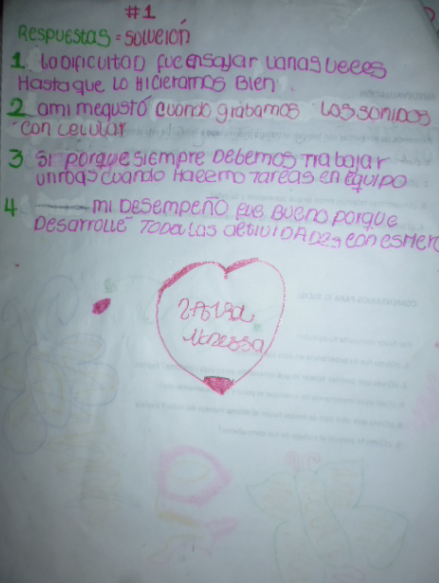 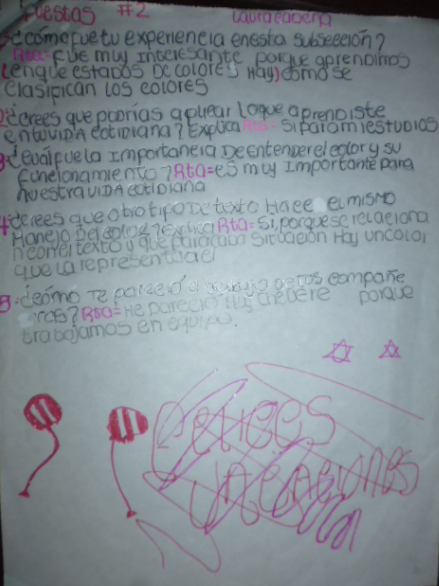 OBSERVACIÓNDescripción/narraciónTema  Concepto  CategoríaAnálisisCausas / ConsecuenciasAporte a la implementación del ambiente de aprendizajePreguntas / DecisionesAl iniciar la clase a las 7:00 a.m. se realizó una explicación de los objetivos de la exploración del ambiente de aprendizaje  “IMAGEN – PALABRA” de la docente Angela Patricia Melo Arévalo. Las niñas estuvieron de acuerdo en participar en algunas de las actividades propuestas en la página para lograr motivarse hacia el uso de las TICS como herramienta para el desarrollo de la clase. Accedimos en un computador a la sección DESCUBRIR, subsección El libro Álbum, en la cual leímos en equipo los cinco libro-álbums que se encuentran allí; accedimos en el botón Ilustra autores, una presentación en Prezi  que habla sobre diferentes autores de libro álbums y menciona los títulos y temas de algunos de ellos. Luego, realizamos la actividad “Encuentra la definición que corresponde a cada imagen” de “Pon a prueba tus conocimientos”, que se relaciona con algunos de los libro-álbums leídos y algunos mencionados en la presentación de prezi, y la desarrollamos de forma individual ya que se llevaron copias a color, donde se plantearon dichos ejercicios tal cual aparecen en del ambiente de aprendizaje para esta sección. Igualmente, accedimos a la sección DESCIFRAR, subsección El sonido de los colores y cada una de las niñas hizo por escrito en una hoja, los comentarios previos sobre el color. Luego, se observaron las imágenes que también se encuentran en el blog, y las niñas contestaron las preguntas sobre el efecto producido por el color empleado en cada una de ellas. Sus respuestas fueron socializadas y como moderadora de la mesa redonda, fui anotando las conclusiones a las que las niñas llegaban  para cada una de las imágenes. Al ir finalizando la reflexión sobre cada imagen, se fueron leyeron sus conclusiones en voz alta y se fue llegando a un acuerdo sobre qué agregar o qué omitir al respecto de cada una. Todas estuvieron de acuerdo con el resultado final y me comprometí a subirlas al blog antes del 30 de Noviembre. El trabajo realizado en esta clase se puede ver en el Anexo 5.Finalmente, se les solicitó a las niñas que fueran leyendo en casa, la información sobre el color que se encuentra en la sección DESCIFRAR, subsección Color color, con el fin de agilizar el desarrollo de la siguiente clase. Lectura en equipo de diferentes libro álbums en el ambiente de aprendizaje “IMAGEN – PALABRA”Desarrollo de las actividades propuestas en el ambiente de aprendizaje Al iniciar la clase las niñas tenían un comportamiento moderado para el desarrollo de la misma; se mostraron contentas y con agrado desarrollaron la lectura de los diferentes libro álbums, pues ya estaban familiarizadas con el tema.La lectura de libro álbums es llamativa para ellas y demostraron que sí pueden trabajar de forma cooperativa. Entre todas las niñas se leyeron los libro álbums pues se cuenta con un solo computador pero las actividades se desarrollan de forma individual y por escrito. Por ello se hace necesario que ellas exploren el ambiente de aprendizaje en sus casas para que suban los comentarios ya hechos en clase, al blog. Como las niñas se encuentran en exámenes finales, y de allí pasan a la recuperación de asignaturas antes de finalizar el año escolar, me pidieron que les dé plazo de subir sus comentarios entre el 17 y el 30 de Noviembre; a lo cual tuve que ceder porque tienen mucho trabajo por realizar en sus clases oficiales. Las actividades dinámicas en las que a las niñas se les pide su opinión personal son recibidas con agrado y las motiva a participar.Debo solicitar a las niñas que sus comentarios hechos por escrito, los suban al ambiente de aprendizaje de forma autónoma desde sus casas, pues no contamos con varios computadores ni acceso permanente a internet en el colegio ya que tuvimos que conseguir un módem de internet para el portátil en el cual se ha trabajado.Las niñas Participan activamente durante la clase y son organizadas bajo la guía de la tutora.OBSERVACIÓNDescripción/narraciónTema  Concepto  CategoríaAnálisisCausas / ConsecuenciasAporte a la implementación del ambiente de aprendizajePreguntas / DecisionesSe inició la clase a las 2:00 p.m. se prendió el computador del cual disponemos, y accedimos al ambiente de aprendizaje. Abrimos la sección DESCIFRAR, subsección El sonido de los colores, botón color color y pregunté por lo que no habían entendido al leer en casa, todas tuvieron preguntas cuyas respuestas se aclararon en el momento. También, visitamos el link el color de las páginas recomendadas, para complementar la información que habíamos aprendido hasta ese momento, acerca del color. Luego, se hicieron las actividades (completa los espacios en blanco y el crucigrama) de “Pon a prueba tus conocimientos”; estas actividades tienen pistas que se presentaron en el salón a toda la clase para que cada niña contestara de forma individual en las fotocopias llevadas por la docente en formación. Se le solicitó a las estudiantes que visitaran el ambiente de aprendizaje de forma autónoma, para que cada una tuviera en cuenta lo realizado durante la clase y contestara los ejercicios ya en la página por internet, logrando a su vez navegar por el ambiente de aprendizaje, de forma libre. Después, en la misma subsección, botón Colores que se aman, leímos el libro álbum que tiene dicho nombre y realizamos la actividad Después de leer, que tiene un link al blog para que se contesten unas preguntas al respecto; las niñas pasaron sus impresiones por escrito de forma individual y luego las compartieron oralmente para llegar a unas conclusiones como equipo de trabajo. También se realizaron en las fotocopias las dos actividades “Pon a prueba tus conocimientos” (Asociación de imágenes – texto) y el Quiz que allí se plantea, junto con la autoevaluación y los comentarios para el blog.  La clase finalizó a las cinco de la tarde (ver Anexo 6 actividades de esta sesión)Realización de las actividades contenidas en la sección DESCIFRAR, subsección El sonido de los coloresGracias a que todas las niñas leyeron con anterioridad la información contenida en la sección DESCIFRAR, subsección El sonido de los colores, logramos agilizar el desarrollo de la clase y culminar todos los ejercicios planteados para esta sesión.El uso de actividades presentadas por medio de las TICs en el aula, incentiva el esfuerzo mental  y la búsqueda de la argumentación cuando el trabajo cooperativo, implica que haya diferentes opiniones y puntos de vista con relación a las preguntas planteadas acerca del tema que se estudia en clase. La docente en formación tiene las conclusiones del equipo para pasarlas al blog, pero las individuales las deben pasar al blog, las niñas mismas.Cuando las pistas de las actividades se presentaron en el salón, en un solo computador, todas las niñas quisieron dar la respuesta al mismo tiempo; entonces hubo la necesidad de moderar  las actividades y tomar la decisión de trabajarlas de forma cooperativa, porque cuando una de ellas hablaba, alguna de las otras le refutaba su respuesta con argumentos. Por eso, pienso que las dos actividades (completa los espacios en blanco y el crucigrama) de “Pon a prueba tus conocimientos”, fueron de gran ayuda para motivarlas hacia el esfuerzo mental no sólo para recordar la información, sino para  analizarla.Las niñas me informaron que decidieron abrir cuentas en g-mail para poder hacer sus comentarios en el blog, sin utilizar los correos que normalmente tienen para su uso personal; a lo cual les contesté que esperaba siguieran empleándolos para sus fines académicos sin que dejaran perder dichos espacios.OBSERVACIÓNDescripción/narraciónTema  Concepto  CategoríaAnálisisCausas / ConsecuenciasAporte a la implementación del ambiente de aprendizajePreguntas / DecisionesIniciamos la clase a las 2:00 p.m. Luego de acceder al ambiente de aprendizaje, abrimos la sección DESCIFRAR y la subsección El sonido de los colores. Iniciamos la lectura del Desafío Verde. Tomamos los periódicos llevados a clase por la docente en formación y cada una de las niñas sacó pequeños artículos acompañados de imágenes que refuerzan el mensaje. Cada una de las niñas explicó con sus propias palabras, el significado y la función del color en relación con el texto escrito. Quedando el compromiso de subir sus comentarios al blog.Luego, las niñas me sorprendieron porque ya se habían puesto de acuerdo entre semana y ellas mismas trajeron una foto de la Capilla del colegio para analizar la función que cumplen los colores de la decoración (respondiendo a la pregunta: ¿Se cumple la teoría?). Entonces, hicimos una sola presentación en prezi por todo el grupo de cinco niñas. Esta presentación la debe subir al blog una de las niñas. Antes de irnos, Realizamos la lectura del libro-álbum “El sonido de los colores” de Jimmy Liao y escogimos un fragmento para ponerle sonidos en la próxima clase, concertando el tipo de sonidos que necesitaríamos para ello. Esta clase finalizó a las 4:00 p.m. (Ver Anexo 7)Analizar la influencia del color en los mensajes de algunos artículos de periódicoEscoger un fragmento del libro álbum El sonido de los colores para grabarle sonidos en la próxima sesión de clase.Gracias a que la docente en formación llevó varios periódicos donde se encontraban artículos llamativos para las niñas, se pudo realizar esta actividad en el corto tiempo con el cual se contaba.Por causa de contar con sólo un computador y por el hecho de que las niñas se encuentran atareadas con las clases regulares, entre ellas decidieron analizar una sola foto del colegio.Lqs actividades planteadas en el ambiente de aprendizaje tienen en cuenta el trabajo tanto cooperativo como el individual y han permitido integrar el uso de diferentes herramientas tales como Prezi, en el proceso de enseñanza-aprendizaje en el aula. El manejo de estas herramientas no sólo sirve para el desarrollo de esta clase, también les permite a las niñas mejorar sus exposiciones para otras asignaturas.Además, me di cuenta de que el hecho de que las niñas puedan acceder a los contenidos del ambiente de aprendizaje desde sus casas, facilita el trabajo docente en el aula de clase porque ellas ya saben de antemano qué se va a hacer en clase y pueden preveer qué materiales serán necesarios para el desarrollo de la misma y hasta ponerse de acuerdo por su propia cuenta para llevarlos al salón.OBSERVACIÓNDescripción/narraciónTema  Concepto  CategoríaAnálisisCausas / ConsecuenciasAporte ProyectoPreguntas / DecisionesEste día no fue un día oficial de clase pues las niñas prácticamente ya salieron del año escolar y tuvieron la presentación final de sus lúdicas en deportes y artes. Sin embargo, me colaboraron con la realización de la actividad escogida en la implementación de los ejercicios del ambiente de aprendizaje, para culminar su proceso de estudio y la exploración de la página.Iniciamos la clase a las 7:00 a.m. Teniendo en cuenta que ya se había escogido un fragmento del libro-álbum “El sonido de los colores” de Jimmy Liao, con una cámara que las niñas trajeron, hicimos un pequeño video en donde acompañamos las imágenes con música y efectos de sonido, según los hechos narrados en el fragmento, como lo indica el ambiente de aprendizaje. Después, realizamos la Reflexión propuesta para esta subsección y los respectivos comentarios para el blog por escrito. También, accedimos al botón Reflexión de la misma subsección y cada niña contestó las preguntas, de forma individual en una fotocopia. Igualmente, contestaron en la hoja, las preguntas que se plantean en el blog. (Actividades de la sesión en Anexo 8 y autoevaluaciones en Anexo 9)Finalmente, las niñas se comprometieron a subir sus comentarios y el video, directamente en el ambiente de aprendizaje y a enviar todo lo que hicimos hasta la fecha, por el correo electrónico antes del 30 de Noviembre, una copia de estas reflexiones finales para que la docente en formación también pueda tenerlas. Grabación de voz y sonidos según un pequeño fragmento del libro álbum El sonido de los coloresComo ya habíamos hablado de  los sonidos que íbamos a usar para el fragmento del libro álbum, una niña llevó varias canciones en el celular y escogimos una que tenía sólo instrumentos al inicio. Los otros sonidos, se hicieron con materiales que las otras niñas llevaron, como: bolsas plásticas grandes y pequeñas, un palito de madera, hojas de los árboles, piedritas y medio envase de gaseosa litro.Esta actividad propició el trabajo en equipo, la capacidad para refutar ideas contrarias a las propias cuando tuvimos que tomar la decisión de qué materiales usar para los sonidos, y la habilidad para asumir un rol dentro de la tarea a realizar. Hacer este tipo de ejercicios, les agrada bastante porque involucra el uso de herramientas tecnológicas como el celular y el computador,  pero también les exige un esfuerzo mental para buscar la forma de darle un uso diferente a los elementos de la vida cotidiana, con el fin de lograr emitir los sonidos que se necesitaron.Este ambiente de aprendizaje realmente promueve el trabajo en  equipo al implementarlo en el aula de clase bajo la guía del docente, porque todas las actividades involucran el hecho de reflexionar de forma individual y luego requieren una socialización El uso de las TICS y las diferentes herramientas tecnológicas asociadas a ellas, sí se puede implementar en el aula, aunque se requiere de un gran esfuerzo y un compromiso tanto de parte de las niñas como del docente. Sería mucho más enriquecedor si se contara con un computador para cada estudiante, y aún así, se logra promover el trabajo cooperativo, la responsabilidad y la autonomía del estudiante.  